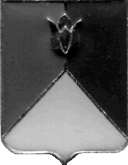 РОССИЙСКАЯ  ФЕДЕРАЦИЯАДМИНИСТРАЦИЯ КУНАШАКСКОГО  МУНИЦИПАЛЬНОГО РАЙОНА ЧЕЛЯБИНСКОЙ ОБЛАСТИПОСТАНОВЛЕНИЕот  24.04.2020 г.  №596	В целях приведения Устава Муниципального общеобразовательного учреждения «Борисовская основная общеобразовательная школа» в соответствии с действующим Федеральным законом от 29.12.2012 года N 273-ФЗ «Об образовании в Российской Федерации»ПОСТАНОВЛЯЮ:		1. Внести изменения в Устав Муниципального общеобразовательного учреждения «Борисовская основная общеобразовательная школа»  согласно приложению.	2. Директору Муниципального общеобразовательного учреждения «Борисовская основная общеобразовательная школа»  Нигаматуллиной Н.И. зарегистрировать данное постановление  в Межрайонной ИФНС России №17 по Челябинской области. 3. Начальнику отдела информационных технологий Ватутину В.Р. опубликовать настоящее постановление на официальном сайте Кунашакского муниципального района в сети Интернет. 4. Организацию исполнения настоящего постановления возложить на руководителя Управления образования администрации Кунашакского муниципального района Макмулову А.Р.Исполняющий обязанностиГлавы района		                                                                                                        Р.Г. Вакилов Приложение к постановлению Администрации Кунашакского муниципального районаот 24.04.2020г. № 596Изменения №3в Устав Муниципального общеобразовательного учреждения «Борисовская основная общеобразовательная школа»	Раздел 3 Устава изложить в новой редакции следующего содержания: «3. УПРАВЛЕНИЕ ОБРАЗОВАТЕЛЬНОЙ ОРГАНИЗАЦИЕЙ,СТРУКТУРА И КОМПЕТЕНЦИЯ ОРГАНОВ УПРАВЛЕНИЯ,ПОРЯДОК ФОРМИРОВАНИЯ И СРОКИ ПОЛНОМОЧИЙ	3.1. Управление образовательной организацией осуществляется в соответствии с действующим законодательством Российской Федерации с учетом особенностей, установленных Федеральным законом «Об образовании в Российской Федерации», настоящим Уставом.	3.2. Управление образовательной организацией  осуществляется на основе сочетания принципов единоначалия и коллегиальности.	3.3. Единоличным исполнительным органом образовательной организации   является  директор,  который  осуществляет  текущее  руководство деятельностью  образовательной организации. 	Директор назначается на должность и освобождается от должности Учредителем в порядке, предусмотренном действующим законодательством Российской Федерации и Челябинской области. Срок действия полномочий директора образовательной организации  отражен в трудовом договоре. Договор может быть прекращен в порядке и по основаниям, предусмотренным Трудовым кодексом Российской федерации и иными федеральными законами	3.4. В образовательной организации  формируются коллегиальные органы управления, к которым относятся:Общее собрание работников (далее – Общее собрание); Педагогический совет; Совет образовательной организации. 	3.5. Структура, порядок формирования, срок полномочий и компетенция органов управления образовательной организацией, порядок принятия ими решений и выступления от имени  образовательной организации устанавливаются настоящим Уставом в соответствии с законодательством Российской Федерации. 	3.6. Функции и полномочия Учредителя: 1) выполнение функций и полномочий Учредителя образовательной организации при его создании, реорганизации, изменении типа и ликвидации; 2) утверждение Устава образовательной организации, а также вносимых в него изменений; 3) назначение руководителя образовательной организации  и прекращение его полномочий;4) заключение и прекращение трудового договора с руководителем образовательной организации; 5) осуществление финансового обеспечения деятельности образовательной организации; 6) определение порядка составления и утверждения отчёта о результатах деятельности образовательной организации и об использовании закреплённого за ним муниципального имущества;7) установление порядка составления, утверждения и ведения бюджетных смет; 8) согласование распоряжения недвижимым имуществом образовательной организации, в том числе передачи его в аренду;9) согласование распоряжения движимым имуществом образовательной организации;10) осуществление контроля деятельности  образовательной организацией  в соответствии с законодательством Российской Федерации; 11) принятие решения о реорганизации и ликвидации  образовательной организации,  об изменении его типа и переименовании образовательной организации;12) назначение ликвидационной комиссии и утверждение промежуточного и окончательного ликвидационных балансов; 13) учёт детей, подлежащих обучению  по образовательным программам начального общего, основного общего образования, закрепление за образовательной организацией  определенной территории муниципального образования  «Кунашакский муниципальный район»;14) согласование программы развития образовательной организации; 15) осуществление иных функций и полномочий Учредителя, установленных федеральными законами и нормативными правовыми актами Президента Российской Федерации и Правительства Российской Федерации, нормативными правовыми актами Челябинской области, правовыми актами муниципального образования «Кунашакский муниципальный район». 	3.7. Непосредственное руководство образовательной организацией  осуществляет Директор, назначаемый на должность Учредителем.	3.8. Запрещается занятие должности директора образовательной организацией лицами, которые не допускаются к педагогической деятельности по основаниям, установленным трудовым законодательством Российской Федерации.	3.9. Заместители директора назначаются на должность директором образовательной организации.	3.10. К компетенции директора образовательной организации  относятся вопросы осуществления руководства деятельностью образовательной организации, за исключением вопросов, отнесенных федеральными законами, законодательством  Челябинской области к компетенции Учредителя образовательной организации. 	3.11. Директор осуществляет свою деятельность на основании трудового договора, заключаемого с Учредителем.	3.12. Директор имеет право передать часть своих полномочий заместителям, в том числе на период своего временного отсутствия.	3.13. Директор несёт ответственность за руководство образовательной, научной, воспитательной работой и организационно-хозяйственной деятельностью образовательной организации.	3.14.Директор образовательной организации  без доверенности действует от имени образовательной организации, в том числе представляет его интересы и совершает сделки от его имени. 	3.15. В обязанности директора входит:- осуществление руководства образовательной организацией; - обеспечение системной образовательной (учебно-воспитательной) и административно-хозяйственной работы образовательной организации; - обеспечение реализации федерального государственного образовательного стандарта; - формирование контингента обучающихся, обеспечение охраны их жизни и здоровья во время образовательного процесса;- соблюдение прав и свобод обучающихся, родителей (законных представителей) несовершеннолетних обучающихся, работников образовательной организации в установленном законодательством Российской Федерации порядке;- определение стратегии, цели и задач развития образовательной организации, принятие решения о программном планировании его работы, участии образовательной организации в различных программах и проектах;-обеспечение соблюдения требований, предъявляемых к условиям образовательного процесса, образовательным программам, результатам деятельности  образовательной организации  и качеству образования; - непрерывное повышение качества образования в образовательной организации; - обеспечение объективности оценки качества образования обучающихся в образовательной организации; - осуществление разработки, утверждения и реализации программ развития образовательной организации; - осуществление реализации образовательной программы  образовательной организации, учебных планов, учебных программ курсов, дисциплин, календарных учебных графиков, настоящего Устава и правил внутреннего трудового распорядка;- обеспечение реализации в полном объеме соответствие качества подготовки обучающихся установленным требованиям, соответствие применяемых форм, средств, методов обучения и воспитания возрастным, психофизическим особенностям, склонностям, способностям, интересам и потребностям обучающихся; - создание безопасных условий обучения, воспитания обучающихся, присмотра и ухода за обучающимися, их содержания, в соответствии с установленными нормами, обеспечивающими жизнь и здоровье обучающихся, работников образовательной организации; - поддержание благоприятного морально–психологического климата в коллективе.- в пределах своих полномочий директор образовательной организации: - распоряжается бюджетными средствами, обеспечивает результативность и эффективность их использования; - в пределах установленных средств формирует фонд оплаты труда с разделением его на базовую и стимулирующую часть;- решает кадровые, административные, финансовые, хозяйственные и иные вопросы в соответствии с настоящим Уставом; - осуществляет подбор и расстановку кадров  образовательной организации;- принимает в образовательную организацию  работников, заключает и расторгает с работниками трудовые договора; - создает условия для непрерывного повышения квалификации работников;- обеспечивает установление заработной платы работников образовательной организации, в том числе стимулирующей части (надбавок, доплат к окладам, ставкам), выплату в полном объёме заработной платы, причитающейся работникам, в сроки, установленные коллективным договором, правилами внутреннего трудового распорядка, трудовыми договорами; - принимает меры по обеспечению безопасности и условий труда, соответствующих требованиям охраны труда; - принимает меры по обеспечению образовательной организации  квалифицированными кадрами, рациональному использованию и развитию их профессиональных знаний и опыта, обеспечивает формирование резерва кадров в целях замещения вакантных должностей в образовательной организации;- организует и координирует реализацию мер по повышению мотивации  работников к качественному труду; - создает условия, обеспечивающие участие работников в управлении образованием образовательной организации;- принимает локальные нормативные акты образовательной организации, содержащие нормы трудового права, в том числе по вопросам установления системы оплаты труда с учетом мнения представительного органа работников; - представляет образовательную организацию в государственных, муниципальных, общественных и иных органах, учреждениях, иных организациях;- обеспечивает учет, сохранность и пополнение учебно-материальной базы, соблюдение правил санитарно-гигиенического режима и охраны труда, учет и хранение документации, привлечение для осуществления деятельности, предусмотренной настоящим Уставом, дополнительных источников и материальных средств; - обеспечивает представление Учредителю и общественности ежегодного отчета о поступлении, расходовании финансовых и материальных средств и отчёта о результатах самообследования образовательной организации; - выполняет правила по охране труда и пожарной безопасности;- планирует и организует работу образовательной организации  в целом и образовательного процесса, осуществляет контроль  за ходом и результатами образовательного процесса, отвечает за качество и эффективность работы образовательной организации; - организует работу по исполнению решений вышестоящих органов. 	3.19. Педагогический совет – постоянно действующий коллегиальный орган управления образовательной организации, в задачи которого входит совершенствование качества образовательного процесса, его условий и результатов;	Членами Педагогического совета  являются все педагогические работники образовательной организации. Председателем Педагогического совета является директор. Секретарь Педагогического совета избирается сроком на один год;	На заседания Педагогического совета могут приглашаться обучающиеся, родители (законные представители) несовершеннолетних обучающихся;	Заседания Педагогического совета проводятся не реже четырёх раз в течение учебного года;	Педагогический совет может собираться по инициативе директора ,  Общего собрания  работников  образовательной организации;	Решения Педагогического совета принимаются открытым голосованием. Решения Педагогического совета являются правомочными, если на заседании присутствовало не менее двух третей состава и за них проголосовало не менее двух третей присутствующих. При равном количестве голосов "за" и "против" решающим является голос председателя Педагогического совета ;	Решения Педагогического совета являются обязательными для всех педагогических работников образовательной организации. 	3.20. К исключительной компетенции Педагогического совета образовательной организации  относятся: 	1) выбор вариантов содержания образования, форм и методов учебно- воспитательного процесса, способов их реализации;	2) организация работы по повышению квалификации педагогических работников, развитию их творческих инициатив;	3) принятие решения о переводе обучающегося в следующий класс, условном переводе в следующий класс, а также об оставлении обучающегося на повторное обучение; 	4) разработка и  принятие программы развития, образовательных программ; 	5) введение новых методик образовательного процесса и образовательных технологий. 	3.21.Педагогический совет вправе самостоятельно выступать от имени образовательной организации, действовать в интересах образовательной организации добросовестно и разумно, осуществлять взаимоотношения с органами власти, организациями и общественными объединениями, без права заключения договоров (соглашений), влекущих материальные обязательства  образовательной организации;	Педагогический совет вправе выступать от имени образовательной организации на основании доверенности, выданной председателю либо иному представителю указанных органов директором образовательной организации в объеме прав, предусмотренных доверенностью. 	3.22. Совет образовательной организации (далее - Совет) является коллегиальным органом самоуправления, осуществляющим в соответствии с Уставом образовательной организации решение отдельных вопросов, относящихся к компетенции образовательной организации. 	Совет состоит из избираемых членов, представляющих интересы: родителей (законных представителей) обучающихся всех ступеней общего образования; работников  образовательной организации; обучающихся. 	Состав Совета формируется следующим образом: трое обучающихся 7-9 классов, двое родителей обучающихся, 5 представителей коллектива образовательной организации  (включая административно-управленческий и учебно-вспомогательный персонал), представитель выборного профсоюзного органа. В состав Совета также входят директор школы и председатель выборного профсоюзного органа. Общая численность Совета составляет 10 человек. По решению Совета в его состав также могут быть приглашены и  включены граждане, чья профессиональная и (или) общественная деятельность, знания, возможности могут позитивным образом содействовать функционированию и развитию  образовательной организации. 	3.23. Председатель Совета избирается членами Совета сроком на 2 года, по истечении срока полномочий председатель Совета может быть переизбран на новый срок. Члены Совета из числа родителей (законных представителей) обучающихся избираются на заседании Родительского Комитета образовательной организации. Члены Родительского Комитета образовательной организации избираются на классных родительских собраниях по одному от каждого класса. Решение собрания об избрании представителя в Родительский Комитет образовательной организации  принимается большинством голосов родителей (законных представителей), присутствующих на собрании, и оформляется протоколом, подписываемым всеми участниками собрания. Предложения по кандидатурам членов Совета могут быть внесены членами Родительского Комитета, директором образовательной организации. Члены Совета из числа обучающихся избираются на общем собрании обучающихся 7-9 классов большинством голосов, с возможным проведением тайного голосования. Члены Совета, представляющие интересы работников образовательной организации избираются на собрании первичной профсоюзной организации, если она объединяет более половины работников образовательной организации или на общем собрании работников школы (если первичная профсоюзная организация не объединяет более половины работников) большинством голосов, с возможным проведением тайного голосования. Решение собрания об избрании членов Совета принимается голосованием и оформляется протоколом, подписываемым председателем собрания.	3.24. Совет избирается сроком на 2 года и приступает к реализации своей компетенции с момента избрания (назначения).	3.25. Компетенция Совета: 	1) основными задачами Совета являются: - определение основных направлений развития образовательной организации; - содействие созданию в образовательной организации  оптимальных условий и форм организации образовательного процесса; - осуществление контроля за организацией питания и медицинского обслуживания в образовательной организации  в целях охраны и укрепления здоровья обучающихся и работников образовательной организации; - участие в рассмотрении конфликтных ситуаций между участниками образовательного процесса в случаях, когда стороны не пришли к обоюдному соглашению; - взаимодействие с другими органами самоуправления в образовательной организации. 	2) согласовывает, по представлению директора образовательной организации: - программу развития образовательной организации; - правила внутреннего распорядка обучающихся; - локальные акты в соответствии со своей компетенцией. 	3) вносит директору школы предложения в части: - материально-технического обеспечения и оснащения образовательного процесса, оборудования помещений образовательной организации (в пределах выделяемых средств); - создания в школе необходимых условий для организации питания, медицинского обслуживания обучающихся; - мероприятий по охране и укреплению здоровья обучающихся и работников образовательной организации; - мероприятий по обеспечению безопасности образовательного процесса; - организации иных мероприятий, проводимых в образовательной организации; - организации работы школы по профилактике безнадзорности и правонарушений несовершеннолетних; - соблюдения прав и свобод обучающихся и работников  образовательной организации; - введения единой школьной формы; - обеспечения санитарно-гигиенического режима.	4) участвует:  - в принятии решения о создании в школе общественных (в том числе детских и молодежных) организаций (объединений), а также может запрашивать отчет об их деятельности; - в принятии решения об отчислении  обучающихся из образовательной организации; - в разработке локальных актов, предусмотренных Уставом школы; - в принятии требований к внешнему виду обучающихся;	3.26.Совет образовательной организации  вправе самостоятельно выступать от имени образовательной организации, действовать в интересах образовательной организации добросовестно и разумно, осуществлять взаимоотношения с органами власти, организациями и общественными объединениями, без права заключения договоров (соглашений), влекущих материальные обязательства образовательной организации;	Совет образовательной организации вправе выступать от имени образовательной организации на основании доверенности, выданной председателю либо иному представителю указанных органов директором образовательной организации в объеме прав, предусмотренных доверенностью	3.27. Общее собрание работников (далее – Общее собрание)  является  постоянно действующим  органом коллегиального управления. 	Общее собрание создаётся в целях выполнения принципа самоуправления, расширения коллегиальных и демократических форм управления и для принятия коллегиальных решений важных вопросов жизнедеятельности работников образовательной организации.	Общее собрание образуют работники всех категорий и должностей, для которых образовательная  организация  является основным местом работы, в том числе – на условиях неполного рабочего дня.	Все работники участвующие в Общем собрании, имеют при голосовании по одному голосу. Председатель  Общего собрания, избираемый для его ведения из числа членов  Общего собрания, имеет при голосовании один голос.	Из числа присутствующих на Общем собрании избирается секретарь Общего собрания, который ведет протокол. Секретарь  Общего собрания  принимает участие в его работе на равных с другими работниками условиях.	Председатель  и секретарь Общего собрания  избираются Общим собранием на срок до 3 лет.	Для решения вопросов, затрагивающих законные интересы работников, на заседания Общего собрания могут приглашаться  обучающиеся, родители обучающихся (законные представители), представители Учредителя, представители органов местного самоуправления и исполнительной власти, профсоюзных органов, общественности, работники. Приглашенные участвуют в работе  Общего собрания с правом совещательного голоса и участия в голосовании не принимают. . 	Общее собрание трудового коллектива собирается не реже 2 раз в календарный год. Внеочередное общее собрание трудового коллектива школы может быть проведено по инициативе директора или работников в количестве не менее 20 % от общего числа, 	Решение считается принятым, если за него проголосовало не менее половины присутствующих работников Школы. Решение Общего собрания обязательно для выполнения всех членов трудового коллектива Школы. Решение Общего собрания принимается открытым голосованием. Решения Общего собрания трудового коллектива Школы принимаются в пределах его полномочий и в соответствии с законодательством Российской Федерации. Все решения правомочны только после издания приказа, подписанного директором Школы. Решения общего собрания трудового коллектива Школы, принятые в пределах его полномочий и в соответствии с законодательством, обязательны для исполнения администрацией и всеми членами коллектива	3.28. Председатель Общего собрания трудового коллектива: - организует деятельность Общего собрания; - информирует членов трудового коллектива о предстоящем заседании не менее чем за 30 дней до его проведения; - организует подготовку и проведение заседания; - определяет повестку дня;- контролирует выполнение решений. 	3.29. Основными задачами общего собрания трудового коллектива являются:- содействие осуществлению управленческих начал, развитие инициативы трудового коллектива; - реализация права на самостоятельность образовательной организации  в решении вопросов, способствующих оптимальной организации образовательной деятельности и финансово-хозяйственной деятельности; - содействие расширению коллегиальных, демократических форм управления и воплощения в жизнь государственно – общественных принципов; - избрание представителей в Совет Школы прямым открытым голосованием с определением сроков его полномочий; - принятие Коллективного договора; - принятие Правил внутреннего трудового распорядка образовательной организации; - обсуждение вопросов состояния трудовой дисциплины и мероприятий по ее укреплению;- обсуждение вопросов охраны и безопасности условий труда работников, охраны жизни и здоровья обучающихся образовательной организации; - рассмотрение вопросов, связанных с укреплением и развитием материально- технического оснащения образовательной деятельности в образовательной организации, осуществляемыми в пределах собственных финансовых средств;- знакомство с итоговыми документами по проверке государственными и муниципальными органами деятельности образовательной организации и заслушивание администрации о выполнении мероприятий по устранению недостатков в работе; - принятие Положений и локальных актов в пределах полномочий;- принятие Устава в новой редакции и внесении изменений в него.	3.30. Общее собрание вправе самостоятельно выступать от имени образовательной организации, действовать в интересах образовательной организации добросовестно и разумно, осуществлять взаимоотношения с органами власти, организациями и общественными объединениями, без права заключения договоров (соглашений), влекущих материальные обязательства  образовательной организации;	Общее собрание вправе выступать от имени образовательной организации на основании доверенности, выданной председателю либо иному представителю указанных органов директором образовательной организации в объеме прав, предусмотренных доверенностью.СОГЛАСОВАНО:Руководитель Управления образования администрации Кунашакского муниципального района	                                                        А.Р. МакмуловаЗаместитель Главы района по социальным вопросам	                                                       А.Т. НажметдиноваНачальник Правового управленияадминистрации района			                                              В.Р. Хусаинов Рассылка:Отдел делопроизводства и писем                    - 1 экз.;Управление образования 			       - 1 экз.;МОУ «Борисовская ООШ»                               - 1 экз.;итого: 						       - 3 экз.Подготовил:Заместитель руководителя по правовым вопросам Управления образования Закирова А.А.   тел: 8(35148) 2-50-18               О внесении изменений в Устав            Муниципального общеобразовательного учреждения «Борисовская основная общеобразовательная школа» 